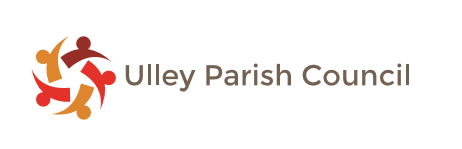 Minutes of the Meeting of Ulley Parish Councilheld at the Village Hall, Ulley at 7.00 pm on 29th November 2023Members:	Cllrs: R Robson (Chairman), S Hubbard, C Myers Apologies:	NoneIn attendance:		Sarah Whitaker (Clerk) 			5 members of the public A public session of 15 minutes was held prior to the formal Council meeting, in accordance with Section 3 of the Council’s Standing Orders. Buses – A resident raised concerns regarding infrequent and cancelled buses often with short notice. Workabout – A resident was interested in joining the workabout group as a volunteer.  Clerk to forward details.Shed Location – A resident suggested that behind the electricity sub station would be a more suitable location. RMBC have advised that there will be a significant cost to place the shed here as it would require a lease.  Clerk to obtain an approximate cost.66/23 To receive and approve any apologies for absence. There were no apologies for absence.67/23 To note any declarations of interest on items to be discussed at this meeting.There were no declarations of interest. 68/23 To consider any matters to be excluded from the public.There were no matters to exclude.69/23 To approve and sign the minutes of the Parish Council meeting held on 11th October 2023.Resolved: 	The minutes of the meetings be approved as a true record.70/23 To receive written applications and to co-opt a candidate to fill the existing vacancy for a Parish Councillor No applications had been received.  71/23 To receive a report from the Millennium Trust Re-pointing – Grant funding has been secured, the work will be carried out in the spring, when better weather returns.72/23	To consider any issues arising from the management of the Play Area.Monthly & Weekly Inspection report. Nothing new to report. Resolved – Clerk to chase a quote for repairs from RMBC and research options for a replacement basket swing and picnic bench.Hags Warranty. A hand grip has fallen off the traverse wall, it was noted that there were 3 other hand grips missing.  The clerk has made a claim to Hags under the warranty and also asked for repairs to other issues as flagged on the inspection report.  Await a response from Hags. Tree highlighted in Inspection Report – Resolved – To clear from the play equipment.73/23 To note the resolution of the location of the new shed for storage of equipment. Decision deferred.Resolved – Clerk to obtain an approximate cost to acquire a lease to place the shed next to the sub-station.74/23 To receive an update on the Memorial BenchResolved – Wording and location agreed, Clerk to order with ground fixings.75/23	To receive an update on Speeding and Highway matters.Gates - Ward Councillors have offered to fund ‘gates’ to help manage speeding traffic, UPC may need to make a small contribution.Resolved – Agreed HGV – Following Reports of HGV’s driving through the village, Cllr Hubbard met with RMBC.  Advised to make a note of any HGV’s regularly driving through the village.  ‘Unsuitable for HGV’ signs can be provided close to the junctions of Ulley Lane and Turnshaw Road.  The Vehicle Activated Sign will be relocated near the junction at Turnshaw Road.Resolved – Agreed to signage and Clerk to request an article is added to the Newsletter requesting parishioners report any regular HGVs.20mph speed limit – There are >200 20mph zones in the borough.Resolved – Clerk to request Ulley become part of the 20mph zone.76/23 To receive an update on Footpaths and Rights of Way.Resurfacing of footpaths – Due to the effects of the weather, RMBC have rescheduled the programme of the Micro Asphalt surfacing until spring/summer 2024.77/23	Grounds Maintenance Maintenance Support from RMBC in the Play Area – Councillors met with RMBC and await a quote. Resolved – Clerk to chase RMBC current maintenance schedule – Councillors met with RMBC to discuss and await revised schedule with frequency of actions. Resolved – Clerk to chaseGreenspaces/Wilding Developments – Currently on hold78/23	Ulley in Bloom 2024UPC would like to improve the quantity and quality of the planting in the village for 2024.Resolved – Cllr Robson to discuss options with current supplier Hobsons and price up the cost of tonne bags of top soil and fertilizer.79/23	To note any Planning Applications received since the last meeting.RB2023/1493 – 18 Turnshaw Road Ulley – Single storey front and rear extensions, erection of detached garage, increase in height of boundary wall and erection of gates.RB2023/1495 - 18 Turnshaw Road Ulley – Listed Building Consent for single storey front and rear extensions, erection of detached garage, increase in height of boundary wall and erection of gates.RB2023/1333 – 22 Turnshaw Road – First Floor Rear Extension – Granted Conditionally.80/23	To receive a financial update including;To receive a report to 31st October 2023, including Bank Reconciliation, Payments for Authorisation & Budget vs Actuals.Resolved: 	The following items were authorised for payment: Balance – Current £11,129.35	Reserve - £3,649.89	National Salary Award – Pay increase for the Clerk back dated to April 2023Resolved: 	Agreed Budget Review – Based on a precept increase of 3%. £2,250 earmarked for the Play area. Maintenance of the park grounds and equipment should be grouped together, although it is questionable that a budget of £650 will be sufficient. Consideration should be given to increasing the reserves as this is on the lower end of the scale.Resolved – Based on the above clerk should recalculate the budget based on a precept increase of 6%.81/23	To consider a review of policies, including: Statement of Internal Control – Resolved – Agreed Risk Assessments – Resolved – AgreedGeneric Equipment							Hedge Trimmer							Lawn Mower								Strimmer & Brush Cutter							Ride on Mower								Leaf BlowerWeed Burner 								To discuss Civility & Respect Pledge - Resolved  - Decline with thanks82/23	To consider any general correspondence received, including:White Rose Update – No update.CAP Meeting – See Minute 75/23. Ulley has a new PCSO, however they are unable to attend evening meetings.PC Network Meeting – See Minute 75/23.83/23	To consider any agenda items and arrangements for the next Meeting of the parish council to be held on 17th January 2024.Resolved: 	The following agenda items will be added to the next meeting; Phone Box uses.The meeting closed at 8.30pm.Signed …………………………(Chairman). Date: 17th January 202405/09/23Whitaker, SClerks Salary Aug 23 £           224.11 05/09/23RMBCPlay Inspections  £         430.38 08/09/23HMRCClerks Tax Aug 23£           56.0029/09/23Whitaker, SClerks Salary Sep 23 £         224.11 02/10/23Southern ElectricVillage Hall Electricity £           105.5704/10/23HMRCClerks Tax Sep 23£           56.0016/10/23Whitaker, SMicrosoft 365 Subscription  £           79.9931/10/23Whitaker, SClerks Salary Oct 23£         224.11